ДОРОГИЕ МАМОЧКИ!Знаете ли Вы, что самое главное для Вашего ребеночка  начинается утром?Очень важно, чтобы малыш просыпаясь, как бы издалека слышал Ваш ласковый, мягкий, родной голос. Попробуйте начать день с «будилки».    Любая мама может напевать «будилки» на свой мотив, менять мелодию в зависимости от голосовых данных.Мой малыш, пора вставать,Пора бегать и играть!Солнышко проснулось,Тебе улыбнулось!Глазки маме покажиОй, как глазки хороши!Глазки открывайтесь,Скорее просыпайтесь!Ты проснулся! Рада я!Рад и папа, и друзья!Рады все на свете –Взрослые и дети!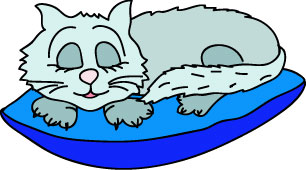 Мамин голос, ласковые слова – это основа устойчивой нервной системы, а значит и крепкого здоровья ребенка. Малыш будет просыпаться спокойно, без спешки.                                                                                                 Дата: 11.12.2014 год                                                                                    Азимова Мария Алексеевна                                                                                        Воспитатель группы № 10                                                                                   МДОУ «Детский сад № 221»